Alors qu’un acte d’engagement était autrefois requis de l’opérateur économique soumissionnaire lors du dépôt de son offre, sa signature n’est plus aujourd’hui requise qu’au stade de l’attribution du marché public.Le formulaire ATTRI1 est un modèle d’acte d’engagement qui peut être utilisé par l’acheteur, s’il le souhaite, pour conclure un marché public avec le titulaire pressenti.Il est conseillé aux acheteurs de renseigner les différentes rubriques de ce formulaire avant de l’adresser à l’attributaire. Ce dernier retourne l’acte d’engagement signé, permettant à l’acheteur de le signer à son tour.En cas d’allotissement, un formulaire ATTRI1 peut être établi pour chaque lot. Lorsqu’un même opérateur économique se voit attribuer plusieurs lots, un seul ATTRI1 peut être complété. Si l’attributaire est retenu sur la base d’une offre variable portant sur plusieurs lots, soit un acte d’engagement est établi pour les seuls lots concernés, soit l’acte d’engagement unique mentionne expressément les lots retenus sur la base d’une offre variable.En cas de groupement d’entreprises, un acte d’engagement unique est rempli pour le groupement d’entreprises.Il est rappelé qu’en application du code de la commande publique, et notamment ses articles L. 1110-1, et R. 2162-1 à R. 2162-6, R. 2162-7 à R. 2162-12, R. 2162-13 à R. 2162-14 et R. 2162-15 à R. 2162-21 (marchés publics autres que de défense ou de sécurité), ainsi que R. 23612-1 à R. 2362-6, R. 2362-7, R. 2362-8, R. 2362-9 à R. 2362-12, et R. 2362-13 à R. 2362-18 (marchés de défense ou de sécurité), le vocable de « marché public » recouvre aussi les marchés de partenariat et les marchés de défense ou de sécurité ainsi que les marchés subséquents et les marchés spécifiques, indépendamment des techniques d’achats utilisées (accords-cadres s’exécutant par la conclusion de marchés subséquents ou par l’émission de bons de commande, concours, systèmes d’acquisition dynamiques, catalogues électroniques et enchères électroniques), qu’ils soient ou non soumis aux obligations relatives à la préparation et à la passation prévues par ce code. Dans tous ces cas, le présent formulaire type est utilisable.  Objet du marché publicLe marché a pour objet la réalisation d’une étude d’impact socio-économique globale et individuelle de ces projets, liés les uns aux autres et à envergure régionale. Cette étude rentre dans le cadre d’une assistance à maîtrise d’ouvrage (AMO).Globalement, l’étude d’impact socio-économique rendra compte d’un travail d’évaluation des effets de chaque projet individuellement, pour leurs différentes phases de vie (construction, mise en service et exploitation) et à différentes échelles géographiques (locale, régionale, nationale et internationale). Ensuite, il conviendra de présenter la synthèse de ces études dans une analyse globale déclinant les effets sociaux et économiques qu’auront tous ces projets réunis une fois réalisés et toujours à différentes échelles. Cette étude sera réalisée selon les étapes classiques d’une évaluation socio-économique suivantes : Procéder à l‘analyse stratégique qui consiste à déterminer et caractériser la situation existante, le scénario de référence (hypothèses macro-économiques), l’option de référence (évolution de la situation sans projet), l’option de projet (évolution de la situation avec le projet tels que défini) et ses variantes (évolution de la situation si d’autres solutions sont mises en œuvre à la place du projet retenu) ;Procéder à l’analyse des effets du projet : Identifier et si possible quantifier les différents effets prévisibles de ces projets sur toute leur durée de vie et répartis entre les différentes catégories d’acteurs directement et indirectement concernés par le projet ;Valoriser (monétariser) les effets quantifiés et apprécier les effets non quantifiables ; Analyser les coûts et bénéfices de ces effets en calculant entre autres la valeur actualisée nette ou VAN socio-économique (SE) du projet et en analysant sa sensibilité en fonction des principaux facteurs de risque.Réaliser une synthèse de l’évaluation en mettant en dialogue les objectifs du projet définis lors de l’analyse stratégique avec les principaux effets analysés. Elle permet d’apprécier finement les effets et impacts de la solution technique retenue par le maître d’ouvrage ou de comparer les différentes solutions envisagées. Chacune de ces étapes devra faire l’objet d’une validation du maitre d’ouvrage notamment en vue de confirmer les données d’entrées et les hypothèses prises en compte par le titulaire du marché pour réaliser l’étape d’après.De plus il conviendra de suivre les préconisations du « Guide de l’évaluation socioéconomique des investissements publics » France Stratégie – Décembre 2017 et de ses compléments opérationnels  que nous appellerons ci-après « le guide complet France Stratégie ».  Cet acte d'engagement correspond :(Cocher les cases correspondantes.)	à l’ensemble du marché public (en cas de non allotissement) ;	au lot n°……. ou aux lots n°…………… du marché public (en cas d’allotissement) ;(Indiquer l’intitulé du ou des lots tel qu’il figure dans l’avis d'appel à la concurrence ou l’invitation à confirmer l’intérêt.)	à l’offre de base ;	à la variante suivante : 	avec les prestations supplémentaires suivantes : B1 - Identification et engagement du titulaire ou du groupement titulaire(Cocher les cases correspondantes.)Après avoir pris connaissance des pièces constitutives du marché public suivantes, CCP : Cahier des Clauses Particulières …………………………………………………………………….. CCAG-PI : Cahier des Clauses Administratives Générales applicables aux marchés de Prestations Intellectuelles, dans sa version issue de l’arrêté du 30 mars 2021 (NOR : ECOM2106874A).  Autres :……………………………………………………………………………………………et conformément à leurs clauses, le signataire s’engage, sur la base de son offre et pour son propre compte ;[Indiquer le nom commercial et la dénomination sociale du soumissionnaire, les adresses de son établissement et de son siège social (si elle est différente de celle de l’établissement), son adresse électronique, ses numéros de téléphone et de télécopie et son numéro SIRET.] engage la société ……………………… sur la base de son offre ;[Indiquer le nom commercial et la dénomination sociale du soumissionnaire, les adresses de son établissement et de son siège social (si elle est différente de celle de l’établissement), son adresse électronique, ses numéros de téléphone et de télécopie et son numéro SIRET.] l’ensemble des membres du groupement s’engagent, sur la base de l’offre du groupement ;[Indiquer le nom commercial et la dénomination sociale de chaque membre du groupement, les adresses de son établissement et de son siège social (si elle est différente de celle de l’établissement), son adresse électronique, ses numéros de téléphone et de télécopie et son numéro SIRET.]à livrer les fournitures demandées ou à exécuter les prestations demandées : aux prix indiqués ci-dessous ; Taux de la TVA :  Montant hors taxes :Montant hors taxes arrêté en chiffres à : ……………………………………………………………………………….Montant hors taxes arrêté en lettres à : ………………………………………………………................................... Montant TTC4 :Montant TTC arrêté en chiffres à : ………………………………………………………….......................................Montant TTC arrêté en lettres à : ………………………………………………………………………………………..OU aux prix indiqués ci-dessous ou dans l’annexe financière jointe au présent document.B2 – Nature du groupement et, en cas de groupement conjoint, répartition des prestations(En cas de groupement d’opérateurs économiques.)Pour l’exécution du marché public, le groupement d’opérateurs économiques est :(Cocher la case correspondante.) conjoint		OU		 solidaire(Les membres du groupement conjoint indiquent dans le tableau ci-dessous la répartition des prestations que chacun d’entre eux s’engage à réaliser.)B3 - Compte (s) à créditer(Joindre un ou des relevé(s) d’identité bancaire ou postal.)  Nom de l’établissement bancaire :  Numéro de compte :B4 - Avance (article R. 2191-3 ou article R. 2391-1 du code de la commande publique)Je renonce au bénéfice de l'avance :						Non				Oui(Cocher la case correspondante.)B5 - Durée d’exécution du marché publicLa durée d’exécution du marché public est de 3 mois à compter de :(Cocher la case correspondante.)		la date de notification du marché public ;		la date de notification de l’ordre de service ;		la date de début d’exécution prévue par le marché public lorsqu’elle est postérieure à la date de notification.Le marché public est reconductible :			Non				Oui(Cocher la case correspondante.)Si oui, préciser :Nombre des reconductions : ………….............Durée des reconductions : ……………………..Attention, si le soumissionnaire (individuel ou groupement d’entreprises) a présenté un sous-traitant au stade du dépôt de l’offre et que l’acte spécial concernant ce sous-traitant n’a pas été signé par le soumissionnaire ou membre du groupement et le sous-traitant concerné, il convient de faire signer ce DC4 par le biais du formulaire ATTRI2.C1 – Signature du marché public par le titulaire individuel :(*) Le signataire doit avoir le pouvoir d’engager la personne qu’il représente.C2 – Signature du marché public en cas de groupement :Les membres du groupement d’opérateurs économiques désignent le mandataire suivant (article R. 2142-23 ou article R. 2342-12 du code de la commande publique) :[Indiquer le nom commercial et la dénomination sociale du mandataire]En cas de groupement conjoint, le mandataire du groupement est :(Cocher la case correspondante.) conjoint		OU		 solidaire Les membres du groupement ont donné mandat au mandataire, qui signe le présent acte d’engagement :(Cocher la ou les cases correspondantes.)		pour signer le présent acte d’engagement en leur nom et pour leur compte, pour les représenter vis-à-vis de l’acheteur et pour coordonner l’ensemble des prestations ;(joindre les pouvoirs en annexe du présent document en cas de marché public autre que de défense ou de sécurité. Dans le cas contraire, ces documents ont déjà été fournis)	pour signer, en leur nom et pour leur compte, les modifications ultérieures du marché public ;(joindre les pouvoirs en annexe du présent document en cas de marché public autre que de défense ou de sécurité. Dans le cas contraire, ces documents ont déjà été fournis)	 	ont donné mandat au mandataire dans les conditions définies par les pouvoirs joints en annexe.(hors cas des marchés de défense ou de sécurité dans lequel ces documents ont déjà été fournis). Les membres du groupement, qui signent le présent acte d’engagement :(Cocher la case correspondante.)	donnent mandat au mandataire, qui l’accepte, pour les représenter vis-à-vis de l’acheteur et pour coordonner l’ensemble des prestations ;	donnent mandat au mandataire, qui l’accepte, pour signer, en leur nom et pour leur compte, les modifications ultérieures du marché public ;	 	donnent mandat au mandataire dans les conditions définies ci-dessous :			(Donner des précisions sur l’étendue du mandat.)(*) Le signataire doit avoir le pouvoir d’engager la personne qu’il représente.  Désignation de l’acheteur(Reprendre le contenu de la mention figurant dans l’avis d’appel à la concurrence ou l’invitation à confirmer l’intérêt ; en cas de publication d’une annonce au Journal officiel de l’Union européenne ou au Bulletin officiel des annonces de marchés publics, la simple indication de la référence à cet avis est suffisante.)Chambre de Commerce et d’Industrie de Mayotte (CCIM)Place Mariage – CS 7390497641 Mamoudzou cedexMAYOTTE  Nom, prénom, qualité du signataire du marché public(Le signataire doit avoir le pouvoir d’engager l’acheteur qu’il représente.)Monsieur Mohamed ALI HAMID, Président de la CCIM Personne habilitée à donner les renseignements prévus à l’article R. 2191-59 du code de la commande publique, auquel renvoie l’article R. 2391-28 du même code (nantissements ou cessions de créances)(Indiquer l’identité de la personne, ses adresses postale et électronique, ses numéros de téléphone et de télécopie.)Monsieur Mohamed ALI HAMID, Président de la CCIM  Désignation, adresse, numéro de téléphone du comptable assignataire(Joindre une annexe récapitulative en cas de pluralité de comptables.)Trésorier de la CCIM  Imputation budgétairePour l’État et ses établissements :(Visa ou avis de l’autorité chargée du contrôle financier.)	A : …………………… , le …………………Signature(représentant de l’acheteur habilité à signer le marché public)Date de la dernière mise à jour : 01/04/2019.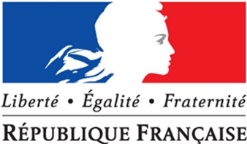 MINISTERE DE L’ECONOMIE ET DES FINANCESDirection des Affaires JuridiquesMARCHéS PUBLICSACTE D’ENGAGEMENTMarché n° MAPA23-XXCCIÉtude de l’impact socio-économique des projets CCIMATTRI1A - Objet de l’acte d’engagementB - Engagement du titulaire ou du groupement titulaireDésignation des membres du groupement conjointPrestations exécutées par les membresdu groupement conjointPrestations exécutées par les membresdu groupement conjointDésignation des membres du groupement conjointNature de la prestationMontant HT de la prestationC - Signature du marché public par le titulaire individuel ou, en cas groupement, le mandataire dûment habilité ou chaque membre du groupementNom, prénom et qualitédu signataire (*)Lieu et date de signatureSignatureNom, prénom et qualitédu signataire (*)Lieu et date de signatureSignatureD - Identification et signature de l’acheteur.